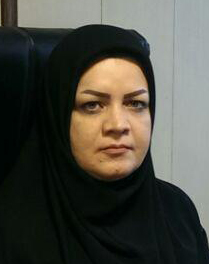 نام و نام خانوادگی: نوشین کردستانیسمت: کارشناس مسئول مشمولین خدمت پزشکان وپیراپزشکانمدرک تحصیلی: لیسانس مدیریتشرح وظایف  صدور معرفی نامه مشمولین قانون خدمت پزشکان وپیراپزشکان صدور معرفی نامه معافیت از طرح صدور معرفی نامه پایان طرح صدور معرفی نامه ابلاغ رزیدنتهای یکماهه و پایانکار ایشان صدور معرفی نامه ابلاغ متخصصین ( ضریب K  و هیأت علمی )صدور معرفی نامه مشمولین قانون پیام آوران بهداشت صدور گواهینامه پایان طرح مشمولین قانون پیام آوران بهداشت